FFA Petting Zoo on April 26, 2022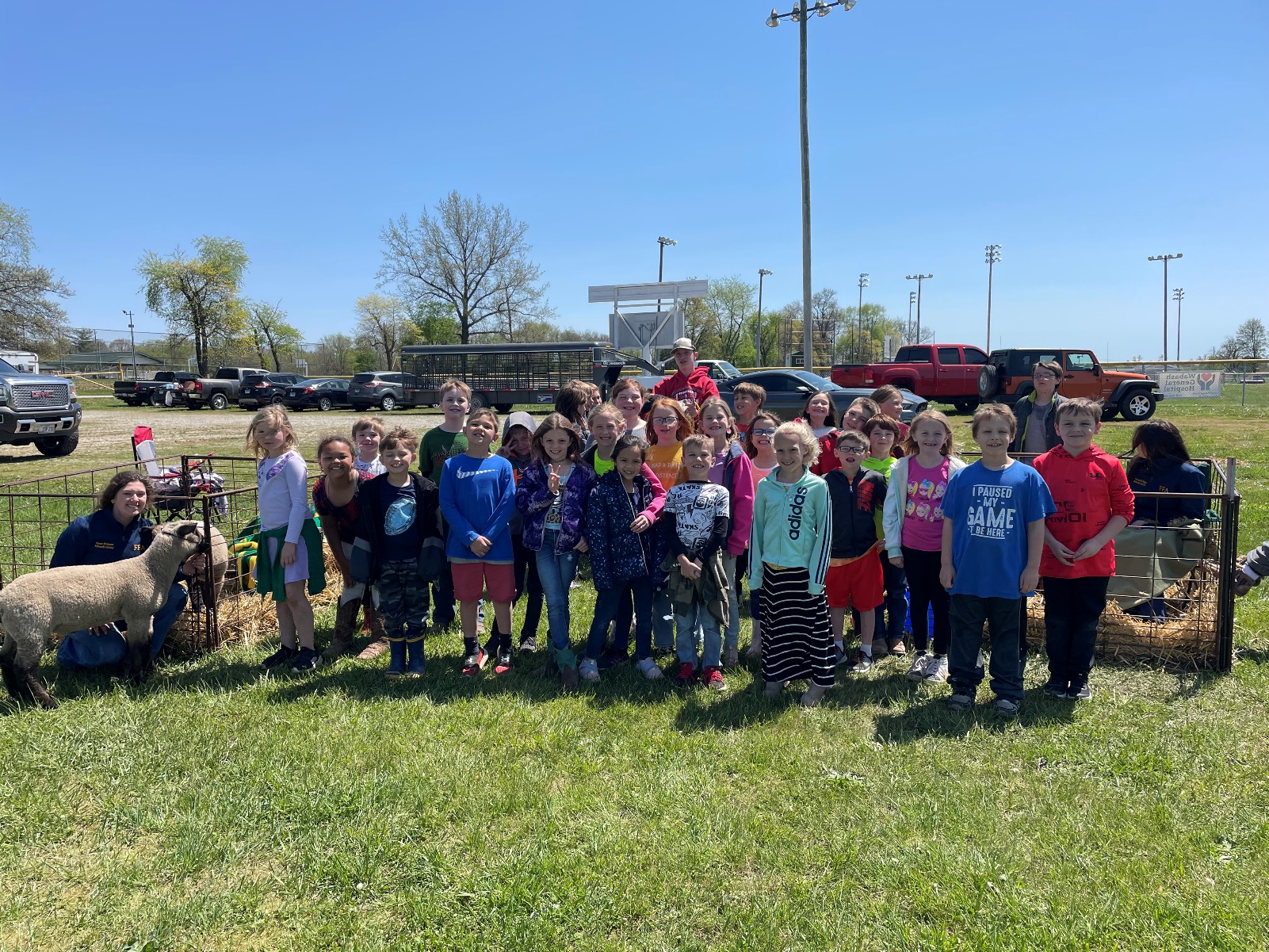 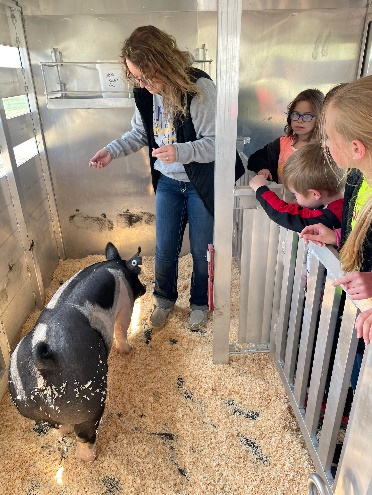 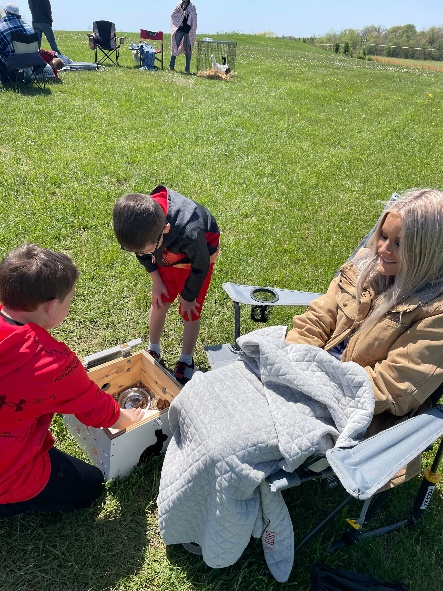 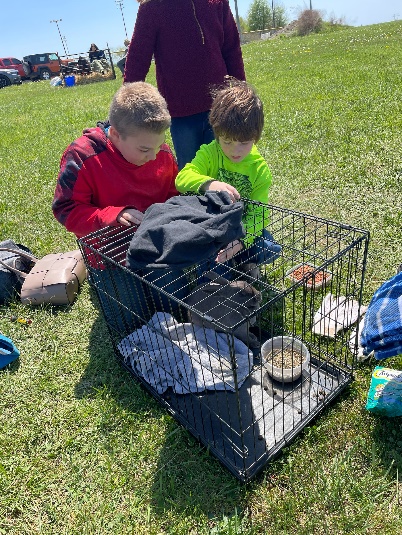 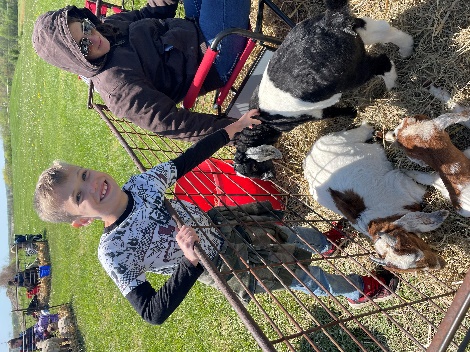 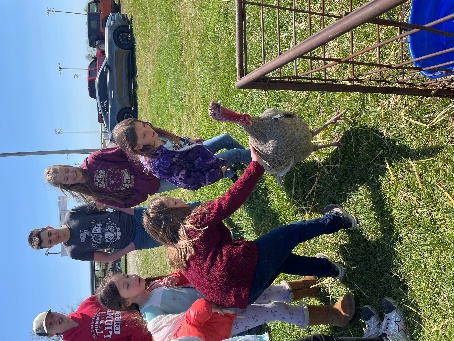 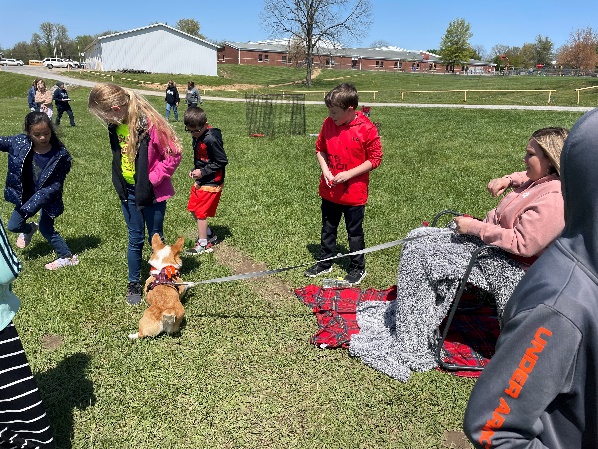 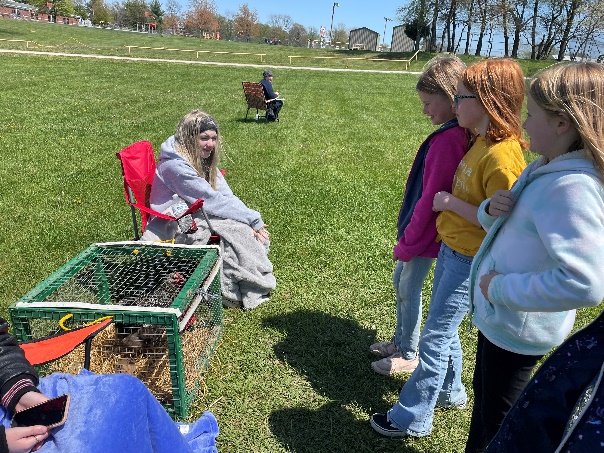 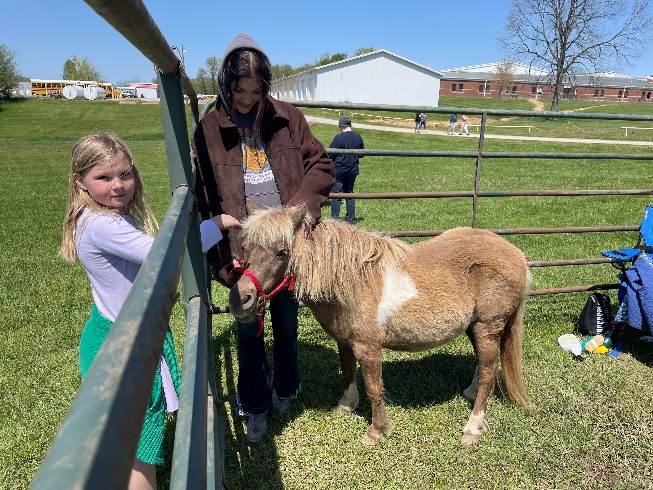 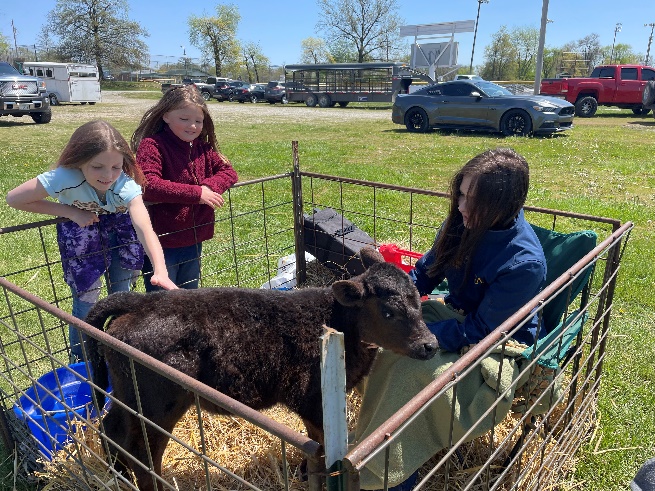 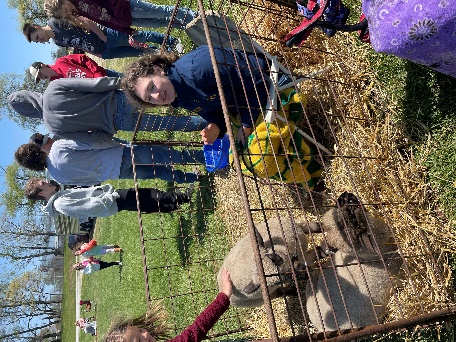 